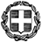   ΕΛΛΗΝΙΚΗ ΔΗΜΟΚΡΑΤΙΑ 		                    Μαρούσι 21/05/2018          ΥΠΟΥΡΓΕΙΟ ΠΑΙΔΕΙΑΣ,	                                                      Αρ. πρωτ.:    208      ΕΡΕΥΝΑΣ ΚΑΙ ΘΡΗΣΚΕΥΜΑΤΩΝΠΕΡΙΦΕΡΕΙΑΚΗ Δ/ΝΣΗ Π/ΘΜΙΑΣ ΚΑΙ        	  Προς:  κ.   Επαμεινώνδα Κατσιγιάννη         Δ/ΘΜΙΑΣ ΕΚΠ/ΣΗΣ ΑΤΤΙΚΗΣ		           Δ/ΝΣΗ Β/ΘΜΙΑΣ  ΕΚΠ/ΣΗΣ Β’ ΑΘΗΝΑΣ                                   κοιν.:    Δήμαρχο Αμαρουσίου  3ο     ΓΥΜΝΑΣΙΟ   ΑΜΑΡΟΥΣΙΟΥ                                                           κ.   Γεώργιο ΠατούληΤαχ. Δ/νση         : Ναυαρίνου & ΎδραςΤ.Κ. -Πόλη	 : 15122  Μαρούσι  Πληροφορίες	 :Τηλέφωνο – fax	 : 2106127266 – 2108054368 E-mail                : mail@3gym-amarous.att.sch.grΙστοσελίδα         :  www.3gymamarousiou.gr      ΘΕΜΑ: «Ευχαριστήρια επιστολή» Αγαπητέ  κ  Κατσιγιάννη, Με αφορμή την αποχώρησή σας από το αξίωμα του Προέδρου της Σχολικής Επιτροπής Β/θμιας Εκπαίδευσης του Δήμου Αμαρουσίου, θα ήθελα να σας αποδώσω  τα θερμά μου συγχαρητήρια για την εύρυθμη και αποτελεσματική λειτουργία της Σχολικής Επιτροπής  επ΄ ωφελεία όλων των σχολείων του Δήμου μας.  Σε ότι αφορά, στο σχολείο μας, το 3ο Γυμνάσιο Αμαρουσίου, σας εκφράζω  ειλικρινείς  ευχαριστίες  για την υποστήριξη που  εκ της θέσης σας μας προσφέρατε, όσο εξαρτάτο από εσάς, ώστε  να λειτουργούμε  με τις καλύτερες δυνατές συνθήκες. Χάρη στη διαρκή συμπαράστασή σας και στις  ενέργειές σας  τα μέλη της σχολικής μας κοινότητας –καθηγητές, γονείς, μαθητές- εργάστηκαν απρόσκοπτα σ’ ένα οικείο  και  καλά οργανωμένο περιβάλλον.Σας εύχομαι  ολόψυχα  τη συνέχιση  της καρποφόρας προσπάθειας και στον νέο τομέα  ευθύνης  που αναλάβατε.					                 Με ειλικρινή εκτίμηση                                                                                                Ο Διευθυντής                                                                                             Γεώργιος Βλάχος